                    Государственное бюджетное общеобразовательное учреждение         Средняя общеобразовательная школа №684 «Берегиня» г. Санкт-Петербурга.                         Дидактическое пособие «Полезная и вредная еда».                                                                     Составила: воспитатель Левина Юлия Викторовна                "Питаться - это необходимость, но разумно питаться - это искусство", —         Франсуа де Ларошфуко                                                             Актуальность«Стремитесь нести правильное питание, это лучшая инвестиция для вашего тела и ума, которую вы можете сделать».В настоящее  время  возросла  актуальность здорового образа  жизни. Мы уделяем особое внимание  правильному питанию,  ведь именно оно одна из главных составляющих здорового образа жизни. Навыки здорового питания формируются с детства.  Детские годы – то самое время, когда  у ребёнка вырабатываются предпочтения в еде, создаётся основа  для его гармоничного развития. Питание  представляет собой один из главных факторов, определяющих условия роста и развития. На экранах телевизоров в рекламе мы видим яркие, красочные и очень вкусные продукты. Попробовав раз шипучую газировку или хрустящие чипсы, мы уже не можем остановиться. И очень часто становимся свидетелями душераздирающих сцен у прилавка между детьми и родителями, когда те требуют купить ту или иную вкуснятину. И больные зубы - это лишь капля тех проблем со здоровьем, с которыми столкнешься, если не научиться говорить «нет» вредным продуктам.Когда мы говорим с детьми о правильном  питании, они  рассказывают не о фруктах и овощах, а про чипсы, картофель фри, сухарики, газированную воду, как они их любят, и какие они вкусные, но о вреде этих продуктов не знает ни один ребенок. А что такое вредная еда? Из чего сделана? Почему нельзя кушать? Дети проявляют интерес к рациону питания, однако знаний по этой теме у них недостаточно. Мы опросили родителей, о том как дети питаются дома, какие продукты предпочитают. И!!! Многие родители не против, чтобы дети ели вредную еду, питаются фастфудом,  часто покупают детям жевательную резинку, опираясь на то, что в жевательной резинке они не видят вреда. Исходя из этого, возникла необходимость в создании красочного дидактического пособия «Полезная и вредная еда», в котором детям в доступной форме донесена информация о пользе и вреде тех или иных продуктов.  Цель:создание условий для ознакомления и уточнения представлений у детей о продуктах, приносящих пользу и вред организму, о витаминах и их значении для здоровья человека, об организации правильного здорового питания,Задачи:- формировать представления детей о разнообразии продуктов, о том, какие продукты вредны для нашего организма;- воспитывать у детей бережное отношение к своему здоровью, беречь его, учиться быть здоровым;- развивать творческие способности у детей.Пособие состоит из двух альбомов «Полезная еда» и «Вредная еда» и 24 очень ярких и красочных картинок с изображением вредных и полезных продуктов.Данное пособие можно использовать как на занятиях, так и в игровой форме.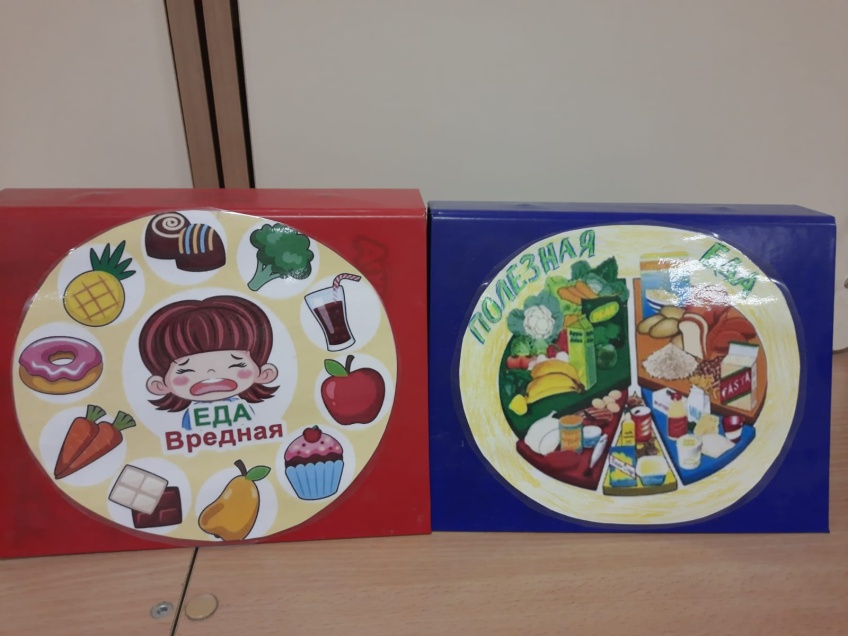 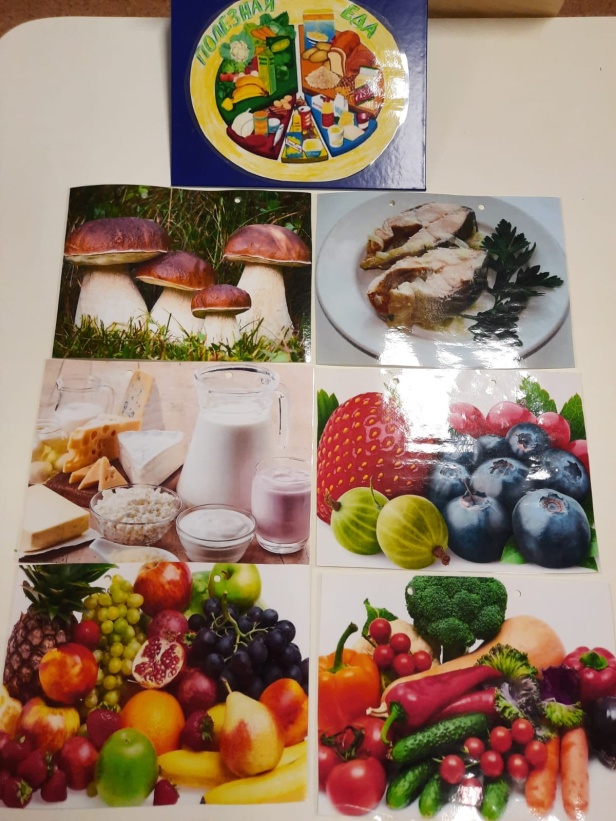 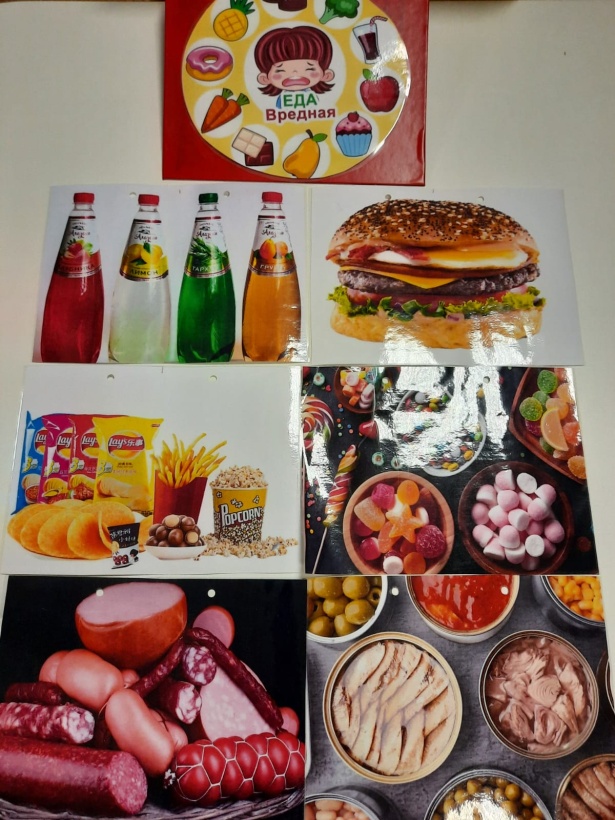 